Jan. 5, 2020  First Church, Wilburton  Nanih Chito Church, SmithvilleJan. 12  St. Matthew Church, Broken Bow  Our Inquirers and CandidatesJan. 19  Regional Ministry Councils  The Presbyterian Church of MuskogeeJan. 26  Council Mtg.-Jan 27th, Bernsen Bldg., Tulsa	 Mt. Zion Church, BattiestFeb. 2  First Church, Idabel  First Church, NowataFeb. 9  Kulli Chito Church, Bethel  First Church, HugoFeb. 16	Presbytery Mtg – Feb 18th, Goodland		Academy, Hugo  Feb. 23  First Church, Sallisaw   1st Christian/Presby. Church, Pryor Mar. 1  First Church, Coalgate  St. Paul’s Church, EagletownMar. 8  Lay Preachers & Commissioned      Ruling EldersMar. 15  First Church, Sapulpa  Our Honorably Retired MinistersMar. 22  First Church, Antlers  Synod Assembly – March 23rd-24th,      Shreveport, LAMar. 29  Robertson Mem. Church, Haskell  Presb. Disciples Church, PawhuskaApr. 5  First Church, Durant  Presbyterian Church (USA)  Apr. 12  Presb. Women Spring Gathering      Apr 18th, McAlester, FirstApr. 19  Goodland Academy  Indian ParishApr. 26  Council Mtg.-Apr 27th, Bernsen Bldg.,Tulsa  St. John Church, Rufe        May 3  First Church, Chouteau  Yale Avenue Church, TulsaMay 10  PC(USA) Seminaries   Trinity Church, BixbyMay 17  Oka Achukma Church, Broken Bow  Dwight Mission Camp & Conf. CenterMay 24  Presbytery Mtg. - May 30th,      First Presb. Church, MiamiMay 31  College Hill Church, Tulsa  Local church staff & volunteersJune 7  First Church, Cleveland  First Church, McAlesterJune 14  Members of our congregations       serving in the Armed ForcesJune 21  General Assembly – June 20th-27th,	       Baltimore June 28  First Church, Claremore  First Church, Sand SpringsJuly 5  Southminster Church, Tulsa  Good Shepherd Church, BartlesvilleJuly 12  Synod Youth Workshop – July 13th-18th,      Tulsa UniversityJuly 19  Park Hill Church, Park Hill  Kulli Tuklo Church, Broken BowJuly 26  EOP congregations seeking pastors  First Church, Poteau  Good Spring Church, Boswell       Aug. 2  Council Mtg. - Aug 3rd, Bernsen Bldg.,Tulsa  Hispanic Fellowship worshipping at      College Hill Church, TulsaAug. 9  First Church, Owasso  PW Fall Workshop – August 15th,       Trinity Presb Church, BixbyAug. 16  Mountain Fork Church, Eagletown  First Church, Tulsa  Univ. Of Tulsa & Sharp ChapelAug. 23  First Church, Chelsea  Presbytery Mtg. - Aug. 25th, First      Presbyterian Church, McAlesterAug. 30  St. Andrew’s Church, Tulsa  Buffalo Church, WatsonSept. 6  Choctaw Agency  Korean Church, BixbySept. 13  First Church, Okmulgee  Grace Church, GroveSept. 20  First Church, Caddo  Malawi PartnershipSept. 27  Bristow Church, Bristow  First Church, TahlequahOct. 4  Old Bennington Church, Bennington  Spring Hill Church, HonobiaOct. 11  Tulsa International Fellowship       worshipping at First Church, TulsaOct. 18  John Knox Presb, Tulsa  First Church, Broken BowOct. 25  Federated Church, Checotah  Council Mtg.-Oct. 26th, Bernsen Bldg.,TulsaNov. 1  Big Lick Church, Smithville  Sandy Creek Church, ColemanNov. 8  Pilgrim Church, Vinita      First Church, BartlesvilleNov. 15  Synod Assembly - Nov 16th-17th,      Houston, TX  Presbytery Mtg. – Nov. 20th-21st,     To be determinedNov. 22  St. James Church, Jenks  Solar Under the SunNov. 29  First Church, Miami  Presbytery Officers and StaffDec. 6  First Church, Fort Gibson  At-large Ministers & Validated MinistriesDec. 13  All who have served on Presbytery     committees or work groups this yearDec. 20  PC(USA) Mission Co-workers  EOP Youth & Youth WorkersDec. 27  Austin Presbyterian Theological       Seminary, Austin, TX		Peace on Earth !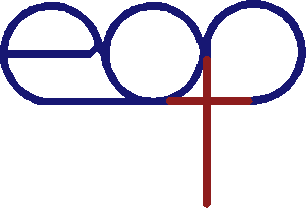 2020Presbytery Prayer ListEastern Oklahoma Presbytery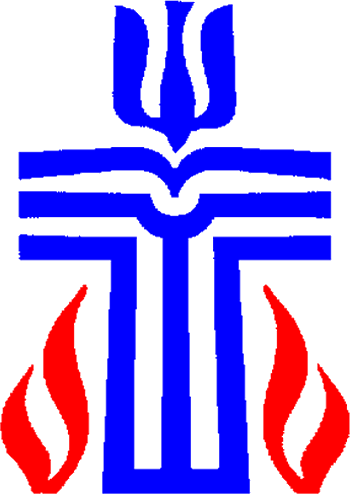 	Please remember these friends in your daily and weekly prayers. Lift them up in Sunday worship, list them in your bulletin announcements and newsletters, extend greetings to one another, encourage each other to build up Christ’s body through our common ministry!